ZŠ Mařádkova, Opavapřipravila pro předškoláky a rodičeHRÁTKY S POHÁDKOUve čtvrtek 10. 11. 2022v 16 hod.v budově na Krnovské 101předškoláci si vezmou s sebou papuče pro rodiče je připravena prohlídka školy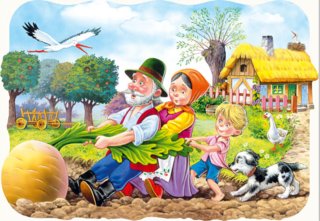 Těšíme se na Vás!